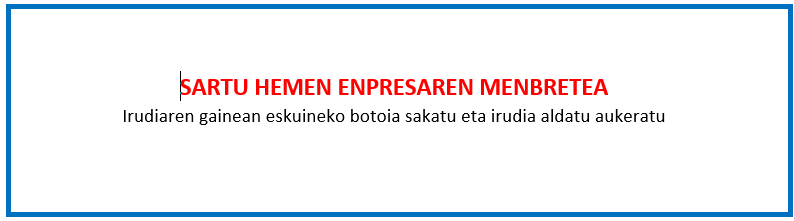 VII. ERANSKINAKANPO PERTSONALAREN ORDUEN ADIERAZPENALekua eta data                                                                         ,  2022ko                                             (a)ren             a.«“Adinberri”. Zahartze aktibo eta osasungarriaren erronkak» programa. 2021eko Deialdia.ENPRESAREN DATUAK  KANPOKO ENTITATEAREN DATUAKADIERAZTEN DUT, proiektu honen garapenean  ondoko entitateek parte hartu dutelaNAABIZENAK - IzenaEGOTZITAKO ORDU KOPURUAGuztira Sinadura eta enpresaren zigilua Kanpo entitatearen sinadura eta zigilua 